SUGGESTED EXERCISESObserving nap time routine in the nursery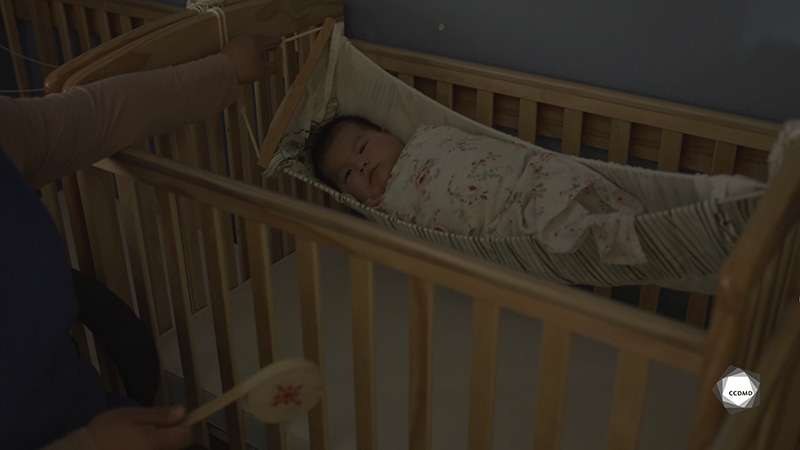 Video: Baby nappingObjectives Analyzing the profession. Promoting a healthy lifestyle for children. Creating a safe environment in an educational childcare centre. Promoting children’s holistic development.Building a positive relationship with children. Organizing the educational environment. Integrating the language and culture of belonging into educational practices.Activity details Approximate duration: 2 hrsSTEP 1Watch the video clip as a group or individually. STEP 2Individually, check off any skills you can observe in the clip in the table below.STEP 3Individually, explain your answers in the space provided, and discuss the importance of each practical skill and soft skill.QUALITATIVE ASSESSMENT OF SKILLS STEP 4Share your answers with the group. STEP 5Expand your learning by answering the following questions: What is your first impression when watching this clip?Is it a professional or personal reaction? Why?Share some examples of elements you can observe in the clip that show how the environment supports the children’s holistic development.Share some examples of things you can hear in the clip that show how the environment supports children’s affective development.What role do the parents play in the planning of nap time in educational childcare centres?If you were in the same situation, what would you do differently? Why?What elements can you observe that show the educator’s availability for the children in her group?What is your takeaway from this activity?SKILLSCAN IT BE OBSERVED IN THE CLIP?CAN IT BE OBSERVED IN THE CLIP?DISCUSS THE IMPORTANCE OF USING 
THIS PRACTICAL OR SOFT SKILL.SKILLSYesNoDISCUSS THE IMPORTANCE OF USING 
THIS PRACTICAL OR SOFT SKILL.PRACTICAL SKILLSPRACTICAL SKILLSPRACTICAL SKILLSPRACTICAL SKILLSMeeting the children’s developmental needsMeeting the children’s safety needs Meeting the children’s affective needsSupporting the children in leaving their parents for the day Feeding the children and helping them eat Changing diapersSupporting the children in learning how to use a pottyGetting the children dressed or helping them get dressedHelping the children at nap timeTeaching a healthy lifestyle Fostering a stimulating environment Ensuring an appropriate pedagogical, physical and material planning of the space Building a relationship with the parentsEstablishing a partnership with the parentsPerforming interventions and planning tasks regarding the children’s health and safety Following sanitary guidelinesBuilding a meaningful relationship with childrenMeeting the parents’ requirementsEnsuring constant monitoringPlanning everyday moments that meet the children’s needs Observing the children’s development and behaviour Performing interventions regarding the children’s safety (screening and protection)Discussing their work with colleagues and managementRespecting the pace of children and their parents Reassuring the children and their parents Honouring and respecting the transmission of family and cultural values  SOFT SKILLSSOFT SKILLSSOFT SKILLSSOFT SKILLSCaringListeningBeing organized with the help of tools Working in teamsBeing calmBeing creativeDemonstrating professional ethics Being empatheticBeing energeticHaving self-controlBeing emotionally mature Being open-mindedHaving a good sense of humourBeing responsible